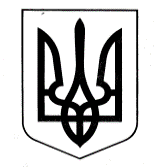 УПРАВЛІННЯ ОСВІТИСАФ’ЯНІВСЬКОЇ СІЛЬСЬКОЇ РАДИ ІЗМАЇЛЬСЬКОГО РАЙОНУ ОДЕСЬКОЇ ОБЛАСТІОЗЕРНЯНСЬКИЙ ЗАКЛАД ЗАГАЛЬНОЇ СЕРЕДНЬОЇ СВІТИ НАКАЗ 01.09.2022                                                                                                    №121/О                                                                                                          Про організацію контролю за відвідуваннями учнів навчальних занять у 2022-2023 н.р.Відповідно до Законів України «Про освіту», «Про дошкільну освіту», «Про повну загальну середню освіту», «Про позашкільну освіту», Державних санітарних правил і норм влаштування, утримання загальноосвітніх навчальних закладів та організації навчально-виховного процесу (ДСанПіН 5.5.2.008-01), на виконання Постанови Кабінету Міністрів України від 13.09.2017 р. №684 «Про затвердження порядку ведення  обліку шкільного віку та учнів» та з метою створення належних умов для організованого початку 2022/2023 навчального року та забезпечення рівного доступу дітей і учнів до якісної освіти та з метою запобігання випадкам невідвідування учнями навчальних занять без поважних причин, профілактики дитячої бездоглядності, забезпечення виконання батьками їх обов’язків щодо виховання й навчання дітей                                        НАКАЗУЮ:Призначити відповідальною за здійсненням контролю за відвідуванням учнями навчальних занять соціального педагога закладу Чудіну Лідію Костянтинівну.Встановити порядок оперативного контролю за відвідуванням учнями навчальних занять:Класним керівникам щоденно до 9:00 годин вести облік відсутніх учнів та вносити ці відомості до журналу з обліку відвідування учнями навчальних занять по школі, черговий адміністратор узагальнює щоденну інформацію.Соціальний педагог Чудіна Л.К. узагальнює інформацію і доводить до  управління освіти щотижня.Класні керівники впродовж дня з’ясовують причину відсутності, у разі потреби відвідують учня вдома.У разі пропусків уроків без поважних причин учень та батьки запрошуються на засідання Ради профілактики.На кожному уроці вчитель - предметник заносить відомості про відсутніх учнів у класному журналі. Класний керівник щоденно контролює учнів, які за будь-яких обставин залишають навчальні заняття та з’ясовує причини відсутності.Систематично, 1 раз на місяць, проводити профілактичні рейди «Урок» з метою виявлення учнів, які пропускають уроки без поважних причин. Створити комісію для проведення профілактичних рейдів  щодо відвідування учнями школи  у складі:Заступник директора з навчально-виховної роботи Телеуця А.В. - голова комісії;Соціальний педагог Чудіна Л.К. – заступник голови;Практичний психолог Баліка М.В.;Класний керівник учня, якого відвідують. Голові комісії :Щотижня інформувати управління освіти про стан відвідування навчальних занять.Вести постійний контроль за роботою класних керівників з питання обліку відвідування.Розглядати випадки пропусків навчальних занять без поважної причини на засіданнях ради профілактики правопорушень із запрошенням батьків та вчителів, які працюють у класі. Звітувати щомісяця на нарадах при директорі про стан відвідування учнями навчальних занять та роботу класних керівників з цього питання.Класним керівникам:Щомісячно звітувати про облік відвідування учнями навчальних занять.Постійно вимагати від учнів класу письмового підтвердження (довідка з лікарні, заява батьків) відсутності на уроці.Протягом вересня на батьківських зборах довести до відома батьків про встановлений порядок щодо пропусків навчальних занять з поважних причин.5.4.Активізувати роботу щодо підвищення мотивації до навчання.5.5..Встановити постійний контроль за відвідуванням учнями навчальних занять. Своєчасно приймати відповідні заходи з метою встановлення причин відсутності та запобігання пропусків уроків без поважних причин.6.   Контроль за виконанням наказу залишаю за собою.Директор	____________	Оксана ТЕЛЬПІЗЗ наказом ознайомлені: 		____________  Телеуця А.В.                                                     ____________ Чудіна Л.К.					____________ Баліка М.В. 